Обработка изделий: Кромки фанеры закруглены и шлифованы, окрашены. Для окраски элементов из влагостойкой фанеры применяется водно-дисперсионное покрытие, устойчивое к атмосферному и химическому воздействию. На фанерных элементах нанесено стилизованное изображение износостойкими красками на UV-принтере. Финишное покрытие - водно-дисперсионный лак с добавлением биоцидной добавки НАНОСЕРЕБРО.Изделия из металла имеют плавные радиусы закругления и тщательную обработку швов. Для покрытия изделий из стали используется экологически чистое, обладающее хорошей устойчивостью к старению в атмосферных условиях, стабильностью цвета антикоррозийное, выдерживающее широкий диапазон температур, двойное порошковое окрашивание.В целях безопасности все отдельно выступающие детали и резьбовые соединения закрыты пластиковыми колпачками, края болтов закрыты пластиковыми заглушками.Закладные детали опорных стоек – двойное порошковое окрашивание.Соответствие стандартам: Все изделия ТМ СКИФ спроектированы и изготовлены согласно национальному стандарту РФ, а именно ГОСТ Р52169-2012, ГОСТ Р52168-2012.Оборудование изготовлено по чертежам и техническим условиям изготовителя и соответствует требованиям ТР ЕАЭС 042/2017.Паспорт на изделие: на русском языке, согласно ГОСТ Р 52301-2013, раздел 5.Гарантийный срок на изделия 12 месяцевНазначенный срок службы 10 лет.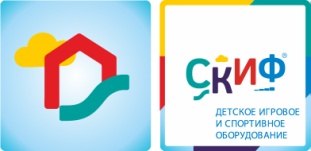 ИО 41.01.03 Горка ЖирафСерия «Счастливое детство»ИО 41.01.03 Горка ЖирафСерия «Счастливое детство»ИО 41.01.03 Горка ЖирафСерия «Счастливое детство»КомплектацияКомплектация Кол-во Ед. 
изм.Область применения Детское игровое оборудование предназначено для детей от 3 до 6 лет и выполняет следующие функции:Создают условия, обеспечивающие физическое развитие ребенка, развивающие координацию движений, преодоление страха высоты, ловкость и смелость, чувство коллективизма в массовых играх1Борт  "Жираф"Борт выполнен из влагостойкой фанеры толщиной 18мм, размером 1120х1680х18мм. Окрашен: основание желтого цвета, с нанесением художественной росписи.  2шт.2ГоркаСкат горки шириной 530мм, высота стартовой площадки горки 750мм, выполнен из нержавеющей стали толщиной 1,5мм, и состоит из цельного листа, борта выполнены из влагостойкой фанеры толщиной 24мм, кромки фанеры тщательно шлифованы, борта окрашены в синий цвет. Опорный каркас горки выполнен из профиля 40х25мм и труб диаметром 32мм (металл имеет плавные радиусы и тщательную обработку швов, покрыт порошковой краской красного цвета). Размер горки в плане 2100х600х1700мм1шт.3ЛестницаЛестница состоит из ступенек, выполненных из ламинированной, антискользящей фанеры, толщиной 18 мм.1шт.4Габариты комплекса ДхШхВ, мм2100х600х1700 2100х600х1700 2100х600х1700 5Зона безопасности ДхШ, мм 4600х3100 4600х3100 4600х3100